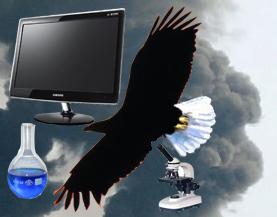 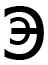 Республика Башкортостан, 450571, Уфимский район, сан. Юматово, ул. Парковая, д. 36,тел. (347) 270-74-19; 8-917-497-54-83; E-mail:  ValuyevVA@mail.ru ИНН 0245026849; КПП 024501001;Р/с  № 40702810406000009019; К/с 30101810300000000601; БИК 048073601; ОГРН  1140280038502, ОКПО 26812770; ОКАТО  80252880004; ОКТМО  80652480121; ОКОПФ 12165.Коммерческое предложениеООО «Институт экологической экспертизы и биоинформационных технологий» проводит экологические изыскания на территории застройщика и в окружающей зоне, включающие:изучение видового состава растений и животных;выявление фоновых и редких видов;оценка наличия/отсутствия охраняемых видов, включенных в Красную Книгу РФ и Республики Башкортостан. получение сведений о путях, сроках пролета и статусе пребывания птиц и миграций млекопитающих на заданной территории.Результаты экологических изысканий предоставляются заказчику в виде экспертных заключений.Помимо экологических изысканий наша организация может выполнить для Вас следующие виды услуг:Анализ теплоизоляции квартир, домов, коттеджей – 15 тыс. рублей;Поиск геопатогенных зон в квартире, доме, коттедже; рекомендации по снижению их неблагоприятного воздействия – 15 тыс. рублей;Анализ воды из скважин, колодцев, иных источников – от 5 тыс. рублей.Установление степени редкости объектов растительного и животного мира, (не)включение в списки СИТЕС – от 25 тыс. рублей;Выполнение научно-исследовательских работ по оценке ущерба растительному и животному миру (ОВОС) – от 40 тыс. рублей;Выполнение экспертных заключений по наличию / отсутствию редких и охраняемых видов растений, грибов, лишайников, животных, в том числе включенных в Красную книгу Республики Башкортостан, на территории (санитарной зоне) возводимых / реконструируемых объектов – от 15 тыс. рублей.Экологическое сопровождение деятельности предприятий в части определения видового состава насекомых, птиц и др. животных, негативно влияющих на строительные объекты, и выдача рекомендаций по устранению причин негативного воздействия – от 20 тыс. рублей.Работы осуществляют опытные специалисты, кандидаты и доктора наук.Стоимость услуг обговаривается и зависит от сложности и объема работы.Результаты научно-исследовательских работ оформляются в виде отчетов.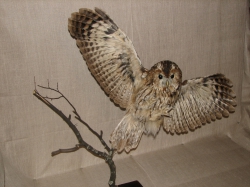 Звоните нам по телефону: 8(917) 497-54-83.Более подробную информацию Вы можете получить на нашем сайте http://ecobioexpert.ru/?page_id=54